	   Sunday, January 20, 2013	   Monday, January 21, 2013	   Tuesday, January 22, 2013	  Wednesday, January 23, 2013	   Thursday, January 24, 2013	   Friday, January 25, 2013	   Saturday, January 26, 20136:00AMHome Shopping  Shopping program.G6:30AMMickey Spillane's Mike Hammer: Elegy For A Tramp (R)  Mike Hammer's investigation into the death of a glamorous movie star reveals a hidden tangle of corruption, deceit, blackmail and murder. Starring STACY KEACH, KENT WILLIAMS, DON STROUD, LINDSAY BLOOM and CLAUDIA CHRISTIAN.PG  (V,A)7:30AMMickey Spillane's Mike Hammer: Body Shot (R)  Mike Hammer puts on boxing gloves and steps into the ring with The Carolina Crusher in order to save the man's life and the life of his son. Starring STACY KEACH, KENT WILLIAMS, DON STROUD, LINDSAY BLOOM and GENIE FRANCIS.PG  (V)8:30AMHome Shopping  Shopping program.G9:00AMHome Shopping  Shopping program.G9:30AMThe Man Who Cycled The Americas: South America - Part 1    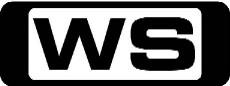 Just when Mark hits an all time low, a chance encounter with a one legged adventurer gives him the inspiration he needs.PG10:00AMThe Man Who Cycled The Americas: South America - Part 2    After seven months on the road, Mark reaches the highest summit outside of Asia as he battles on towards his final destination in Argentina.PG10:30AMT.J Hooker: Psychic Terror (R)  Hooker searches for a kidnapped girl who will die unless found, after reluctantly accepting the help of a woman who is psychic. Starring WILLIAM SHATNER, ADRIAN ZMED, HEATHER LOCKLEAR and JAMES DARREN.PG  (V)11:30AMT.J Hooker: Gang War (R)  Hooker returns to the barrio to help a close friend begin a program that will bring peace between the neighbourhood's rival gangs. Starring WILLIAM SHATNER, ADRIAN ZMED, HEATHER LOCKLEAR and JAMES DARREN.PG  (V)12:30PMThe Jeff Foxworthy Show: Mooseface Loves Nuzzles (R)  Jeff breaks his promise to Karen to put some romance back in their marriage. Starring JEFF FOXWORTHY, ANN CUSACK, HALEY JOEL OSMENT, JONATHAN LIPNICKI and BILL ENGVALL.PG1:00PMThe Jeff Foxworthy Show: Foxworthy Shall Rise Again (R)  Jeff discovers he's been accidentally recorded as dead. Starring JEFF FOXWORTHY, ANN CUSACK, HALEY JOEL OSMENT, JONATHAN LIPNICKI and BILL ENGVALL.PG1:30PMV.I.P: For Val's Eyes Only (R)  When she stumbles onto a bank robbery, Nikki discovers it is the work of an anarchist who killed her father ten years earlier. Starring PAMELA ANDERSON, NATALIE RAITANO, MOLLY CULVER, SHAUN BAKER and LEAH LAIL.PG  (V)2:30PMV.I.P: V.I.P., R.I.P. (R)  As Val follows Tasha on a top secret spy mission, the rest of their V.I.P. team discovers that an accidental death is anything but. Starring PAMELA ANDERSON, NATALIE RAITANO, MOLLY CULVER, SHAUN BAKER and LEAH LAIL.PG  (V)3:30PMSpecial: Expedition Antarctica    Witness a voyage like no other to Antarctica. Cooped up on a research vessel for 50 days, scientists and crew battle ferocious storms, some of the worst ice conditions ever encountered and personal tragedy. The stakes are high but this is science at the edge.G4:30PMMonster Nation  Four highly skilled, ingenious artisans  are under the pressure of a 12 hour clock, designing, constructing and testing machines that are as mind boggling as they are difficult to build.PG5:30PMPimp My Ride: Thunderbird / Bread Truck  (R) 'CC'  Tenita's '65 Thunderbird doesn't fly with her lifestyle. From pink smoke to a racing motor, see how Xzibit and the GAS crew revive Tenita's bird.PG6:30PMMythbusters: Titanic / Goldfish / Trombone (R) 'CC'    Will a sinking ship suck you down as it goes under? Are goldfish bored or just plain stupid? Will throwing a lit firecracker down the neck of a trombone make your music sweeter?PG7:30PMWorld's Deadliest Roads: Cut Off! (R) 'CC'    After a severe storm strands Rick, Lisa, and Dave in Keylong, Rick leads the way back, betting against Mother Nature. Starring ALEX DEBOGORSKI, RICK YEMM and LISA KELLY.PG8:30PMBomb Patrol: Afghanistan: The Triggerman (R) 'CC'    US Navy EOD Platoon 342 risks their lives to save soldiers and civilians from the number one threat in Afghanistan: Improvised Explosive Devices.M9:30PM7Mate Sunday Night Movie: The Scorpion King - Rise Of A Warrior (2008)     ** PREMIERE **The story of young Mathayus and the events that led to him becoming a great warrior and eventually,'The Scorpion King'. Starring MICHAEL COPON, KAREN SHENAZ DAVID, SIMON QUARTERMAN, TOM WU and ANDREAS WISNIEWSKI.M11:40PMDeadliest Warrior: Spartan Vs Ninja    Spartan, the bronze battle tank celebrated in the movie 300; versus a Ninja, Japan's legendary master of death.PG12:40AMWarehouse 13: Mild Mannered (R)    A super-powered vigilante is at large in Detroit, and the agents try to track down the person responsible. Starring EDDIE MCCLINTOCK, JOANNE KELLY, SAUL RUBINEK, GENELLE WILLIAMS and ALLISON SCAGLIOTTI-SMITH.M1:35AMV.I.P: For Val's Eyes Only (R)  When she stumbles onto a bank robbery, Nikki discovers it is the work of an anarchist who killed her father ten years earlier. Starring PAMELA ANDERSON, NATALIE RAITANO, MOLLY CULVER, SHAUN BAKER and LEAH LAIL.PG  (V)2:30AMV.I.P: V.I.P., R.I.P. (R)  As Val follows Tasha on a top secret spy mission, the rest of their V.I.P. team discovers that an accidental death is anything but. Starring PAMELA ANDERSON, NATALIE RAITANO, MOLLY CULVER, SHAUN BAKER and LEAH LAIL.PG  (V)3:30AMMickey Spillane's Mike Hammer: Elegy For A Tramp (R)  Mike Hammer's investigation into the death of a glamorous movie star reveals a hidden tangle of corruption, deceit, blackmail and murder. Starring STACY KEACH, KENT WILLIAMS, DON STROUD, LINDSAY BLOOM and CLAUDIA CHRISTIAN.PG  (V,A)4:30AMMickey Spillane's Mike Hammer: Body Shot (R)  Mike Hammer puts on boxing gloves and steps into the ring with The Carolina Crusher in order to save the man's life and the life of his son. Starring STACY KEACH, KENT WILLIAMS, DON STROUD, LINDSAY BLOOM and GENIE FRANCIS.PG  (V)5:30AMThe Jeff Foxworthy Show: Mooseface Loves Nuzzles (R)  Jeff breaks his promise to Karen to put some romance back in their marriage. Starring JEFF FOXWORTHY, ANN CUSACK, HALEY JOEL OSMENT, JONATHAN LIPNICKI and BILL ENGVALL.PG6:00AMHome Shopping  Shopping program.G6:30AMHome Shopping  Home ShoppingG7:00AMPair Of Kings: The Kings Beneath My Wings (R) 'CC'    With the kings' approval rating down, Boomer and Brady conduct a 'King for a Day Contest' granting one lucky islander permission to witness their decision-making and kingly duties first hand. Starring MITCHEL MUSSO, DOC SHAW, GENO SEGERS, KELSEY CHOW and RYAN OCHOA.G7:30AMSpit It Out (R) 'CC'    An exciting, fast-paced word game that requires lateral thinking and loads of teamwork! Hosted by Elliot Spencer.C8:00AMToybox: Clean Up Day (R) 'CC'    Watch the toys come alive when we open the lid to a fantasy world full of fun, music, learning and adventure!P8:30AMHandy Manny: Art Show / The New Time Capsule (R)    Join Handy Manny, who with the help of his amazing set of talking tools is the town's expert when it comes to repairs. Today, Manny and the tools contribute to the Sheetrock Hills time capsule.G9:00AMNBC Today (R) 'CC'    International news and weather including interviews with newsmakers in the world of politics, business, media, entertainment and sport.10:00AMNBC Meet The Press (R) 'CC'    David Gregory interviews newsmakers from around the world.11:00AMMickey Spillane's Mike Hammer: Who Killed Sister Lorna? (R)  When a nun is murdered, Mike discovers that she was the missing link in a four year-old robbery case and he takes another nun undercover to help him find the killer. Starring STACY KEACH, KENT WILLIAMS, DON STROUD, LINDSAY BLOOM and KAREN VALENTINE.PG12:00PMT.J Hooker: Deadlock (R)  Hooker desperately seeks help for his wounded partner when he finds himself trapped in an elevator with an armed robber. Starring WILLIAM SHATNER, ADRIAN ZMED, HEATHER LOCKLEAR and JAMES DARREN.PG  (V)1:00PMMotor Mate: Jaguar E Type - A Celebration (R)    G3:00PMPanic Mechanics: Flatpack Beetle (R)    Two teams are given 2000 pounds and two days to redesign the same model second- hand car.PG3:30PMBullrun: Let's Get It On  Twelve teams, driving their own cars, embark on a gruelling 4000 mile road rally with huge cash on the line.PG4:30PMDream Car Garage  This motoring series showcases the latest exotic cars, test drives and vintage collectables from museums and the rich and famous, and also includes unbelievable auto restorations.G5:00PMDream Car Garage  This motoring series showcases the latest exotic cars, test drives and vintage collectables from museums and the rich and famous, and also includes unbelievable auto restorations.G5:30PMPimp My Ride: Earth Day Special / Benz (R) 'CC'  Before Kristoffer's Chevy gets pimped, Arnold Schwarzenegger visits Xzibit and the GAS team in this Earth Day special of Pimp my Ride.PG6:30PMSeinfeld: The Boy Friend I (R) 'CC'    While performing his comedy act, Jerry meets a former New York Mets all-star player and one of Jerry's favorite baseball players. Starring JERRY SEINFELD, JASON ALEXANDER, MICHAEL RICHARDS and JULIA LOUIS-DREYFUS.PG7:00PMSeinfeld: The Boy Friend II (R) 'CC'    While performing his comedy act, Jerry meets a former New York Mets all star player and one of Jerry's favorite baseball players. Starring JERRY SEINFELD, JASON ALEXANDER, MICHAEL RICHARDS and JULIA LOUIS-DREYFUS.PG7:30PMBid America: Woody, A Toy Story    **NEW EPISODE**Woody is not your average collector as he has a real passion for diversity. Woody has amazing Toy Figurines such as 1930's model Chesterfiled Cigarette Girls, and Buddy Lee Dolls.PG8:00PMHollywood Treasure: Packrats, Robots And Oz 'CC'    **NEW EPISODE**Joe meets the grandson of The Wizard of Oz's Tin Man, who has a 1939 copy of the book, signed by the entire cast. Then, can Joe convince a sci-fi collector to part with the most famous robot in cinematic history?PG8:30PMPawn Stars: Zzzzz / The British Are Coming (R) 'CC'    Is the old man sleeping or just resting his eyes? Whatever it is, Rick orders quiet in the pawn shop, as they bargain over a colt revolver, coffee machine, presidential pins and a spinning wheel. Starring RICHARD HARRISON, RICK HARRISON, COREY HARRISON and CHUMLEE.PG9:30PMCash Cowboys: Rocking On (R)    The guys are picking their way through Ontario and think they've hit the jackpot: their first stop is a sprawling property with so many outbuildings it could double as a village.PG10:30PMCash Cowboys: Knocking On Doors (R)    The guys are freestyling in Nova Scotia when they stumble across an old Victorian home that's ripe for picking.PG11:30PMD.E.A: D.E.A Vs Heroin Kingpin  DEA agents put their lives in the hands of a drug and weapons trafficker turned informant as they mount an operation to burrow deep into Detroit's drug underworld.PG12:30AM30 Rock: Flu Shot (R) 'CC'    A flu is spreading through 'TGS', but Jack is being selective over who receives vaccinations from Dr. Spaceman. Guest starring SALMA HAYEK. Starring ALEC BALDWIN, TINA FEY, TRACY MORGAN, SCOTT ADSIT and JACK MCBRAYER.PG1:00AMT.J Hooker: Deadlock (R)  Hooker desperately seeks help for his wounded partner when he finds himself trapped in an elevator with an armed robber. Starring WILLIAM SHATNER, ADRIAN ZMED, HEATHER LOCKLEAR and JAMES DARREN.PG  (V)2:00AMMickey Spillane's Mike Hammer: Who Killed Sister Lorna? (R)  When a nun is murdered, Mike discovers that she was the missing link in a four year-old robbery case and he takes another nun undercover to help him find the killer. Starring STACY KEACH, KENT WILLIAMS, DON STROUD, LINDSAY BLOOM and KAREN VALENTINE.PG3:00AMMotor Mate: Jaguar E Type - A Celebration (R)    G5:00AMDream Car Garage  This motoring series showcases the latest exotic cars, test drives and vintage collectables from museums and the rich and famous, and also includes unbelievable auto restorations.G5:30AMDream Car Garage  This motoring series showcases the latest exotic cars, test drives and vintage collectables from museums and the rich and famous, and also includes unbelievable auto restorations.G6:00AMHome Shopping  Shopping program.G6:30AMHome Shopping  Home ShoppingG7:00AMPair Of Kings: Tone Deaf Jam (R) 'CC'    The kings must perform for the islanders at the Annual Harvest Festival, and Boomer can't wait to show off his singing skills. Starring MITCHEL MUSSO, DOC SHAW, GENO SEGERS, KELSEY CHOW and RYAN OCHOA.G7:30AMSpit It Out (R) 'CC'    An exciting, fast-paced word game that requires lateral thinking and loads of teamwork! Hosted by Elliot Spencer.C8:00AMToybox: Tom's Treasure Hunt (R) 'CC'    Watch the toys come alive when we open the lid to a fantasy world full of fun, music, learning and adventure!P8:30AMHandy Manny: Just One Of The Puppies / Pet Picnic (R)    Join Handy Manny, who with the help of his amazing set of talking tools is the town's expert when it comes to repairs.G9:00AMNBC Today (R) 'CC'    International news and weather including interviews with newsmakers in the world of politics, business, media, entertainment and sport.11:00AMMickey Spillane's Mike Hammer: Deadly Collection (R)  Mike Hammer is embroiled in the world of high fashion and high finance when he takes over the investigation which led to the death of a friend. Starring STACY KEACH, KENT WILLIAMS, DON STROUD, LINDSAY BLOOM and EDWARD ALBERT.PG  (V,S)12:00PMT.J Hooker: Night Vigil (R)  A raging Hooker turns the city upside down for a stickup man who shot Stacy, leaving her hospitalised in a coma. Starring WILLIAM SHATNER, ADRIAN ZMED, HEATHER LOCKLEAR and JAMES DARREN.PG  (V)1:00PMMotor Mate: Great Performance Cars (R)  Blistering speed, exotic looks, ear-splitting noise, rubber-burning power and outrageous price tags - these are the world's Great Performance Cars.G2:00PMMotor Mate: Billion Dollars on the Beach in HD   (R)  Take a look at the annual Concours d'Elegance at Pebble Beach - the world's  most famous exhibition of exotic and expensive cars.G3:00PMMotor Mate: TT Challenge The Subaru Record (R)    To mark the Isle of Man's TT circuit's centenary, Subaru organised an epic challenge - to set the fastest-ever four-wheel lap of the 37.7-miles of twisting public roads.PG4:30PMDream Car Garage  This motoring series showcases the latest exotic cars, test drives and vintage collectables from museums and the rich and famous, and also includes unbelievable auto restorations.G5:00PMDream Car Garage  This motoring series showcases the latest exotic cars, test drives and vintage collectables from museums and the rich and famous, and also includes unbelievable auto restorations.G5:30PMPimp My Ride: Vegas Van / Mom's Minivan (R) 'CC'  In true rags to riches fashion, 'Pimp My Ride' takes a young automotively-challenged fan and turns their car into a pimped out masterpiece.PG6:30PMSeinfeld: The Fix-Up (R) 'CC'    Against their better judgment, Jerry and Elaine decide to play matchmaker for the jobless, dateless and possibly hopeless George, setting him up with a single friend of Elaine's. Starring JERRY SEINFELD, JASON ALEXANDER, MICHAEL RICHARDS and JULIA LOUIS-DREYFUS.PG7:00PMSeinfeld: The Limo (R) 'CC'    When George's car breaks down at the airport, Jerry coolly convinces a waiting limo driver that they are his intended passengers. Starring JERRY SEINFELD, JASON ALEXANDER, MICHAEL RICHARDS and JULIA LOUIS-DREYFUS.PG7:30PMMythbusters: Break Step Bridge / Toothbrush Surprise / Water Skier (R) 'CC'    Will a college rowing team be able to pull Jamie up on water skis? Can the rhythm of soldiers marching together can cause a bridge to collapse?PG8:30PMFamily Guy: The King Is Dead / I Am Peter, Hear Me Roar (R) 'CC'  Lois becomes the director of the Quahog Players, and decides to put on The King and I.M9:30PMAmerican Dad: Hot Water (R) 'CC'    Stan is stressed by family life so he buys a hot tub for the backyeard. He becomes obsessed and when the tub starts  encourages some bad behavior, they are all in trouble.M  (S)10:00PMFamily Guy: If I'm Dyin',I'm Lyin' (R) 'CC'  Peter's little 'white lie' about Chris having done his homework snowballs into even bigger lies... until Peter is worshipped as a God.M10:30PMAmerican Dad: Hurricane! / A Ward Show (R) 'CC'    In an unprecedented Animation Domination  crossover event, a storm hits the towns  of Stoolbend, Quahog, and Langley falls.M11:30PMSports Disasters: The Edge Of Danger (R)  We take you inside the story of the sailors who faced one of mother nature's most destructive forces during the Sydney to Hobart Yacht Race, as they sailed directly into a swirling tornado.M12:30AMBlokesworld    MA  (S,N)1:00AMT.J Hooker: Night Vigil (R)  A raging Hooker turns the city upside down for a stickup man who shot Stacy, leaving her hospitalised in a coma. Starring WILLIAM SHATNER, ADRIAN ZMED, HEATHER LOCKLEAR and JAMES DARREN.PG  (V)2:00AMMickey Spillane's Mike Hammer: Deadly Collection (R)  Mike Hammer is embroiled in the world of high fashion and high finance when he takes over the investigation which led to the death of a friend. Starring STACY KEACH, KENT WILLIAMS, DON STROUD, LINDSAY BLOOM and EDWARD ALBERT.PG  (V,S)3:00AMMotor Mate: Great Performance Cars (R)  Blistering speed, exotic looks, ear-splitting noise, rubber-burning power and outrageous price tags - these are the world's Great Performance Cars.G4:00AMMotor Mate: Billion Dollars on the Beach in HD (R)  Take a look at the annual Concours d'Elegance at Pebble Beach - the world's  most famous exhibition of exotic and expensive cars.G5:00AMDream Car Garage  This motoring series showcases the latest exotic cars, test drives and vintage collectables from museums and the rich and famous, and also includes unbelievable auto restorations.G5:30AMDream Car Garage  This motoring series showcases the latest exotic cars, test drives and vintage collectables from museums and the rich and famous, and also includes unbelievable auto restorations.G6:00AMHome Shopping  Shopping program.G6:30AMHome Shopping  Home ShoppingG7:00AMPair Of Kings: Fight School (R) 'CC'    After learning their father was the best warrior in island history, Boomer and Brady enroll in Kinkow Fight School.  When Mason gives the kings special treatment, jealousy overcomes Mikayla. Starring MITCHEL MUSSO, DOC SHAW, GENO SEGERS, KELSEY CHOW and RYAN OCHOA.G7:30AMSpit It Out (R) 'CC'    An exciting, fast-paced word game that requires lateral thinking and loads of teamwork! Hosted by Elliot Spencer.C8:00AMToybox: Party Mania (R) 'CC'    Watch the toys come alive when we open the lid to a fantasy world full of fun, music, learning and adventure!P8:30AMHandy Manny: The Tools New Team (R)    Manny and the tools discover a set of automotive talking tools at a roadside service station.G9:00AMNBC Today (R) 'CC'    International news and weather including interviews with newsmakers in the world of politics, business, media, entertainment and sport.11:00AMMickey Spillane's Mike Hammer: Green Blizzard (R)  Mike Hammer goes looking for the source of $600 in counterfeit bills and winds up trying to protect a pretty girl who's a dangerously compulsive gambler. Starring STACY KEACH, KENT WILLIAMS, DON STROUD, LINDSAY BLOOM and CLAUDE AKINS.PG  (V)12:00PMT.J Hooker: Anatomy Of A Killing (R)  Hooker and former partner Jim Cody team up to solve a murder connected to drug trade and discover that Cody's daughter is involved. Starring WILLIAM SHATNER, ADRIAN ZMED, HEATHER LOCKLEAR and JAMES DARREN.PG  (V,D)1:00PMMotor Mate: American Muscle Cars - Part 1   G3:00PMMotor Mate: The Birth of Formula One (R)  On May 13th, 1950, Britain's Silverstone circuit hosted a race which would go down in history - the very first Grand Prix of the modern Formula One era.G4:30PMDream Car Garage  This motoring series showcases the latest exotic cars, test drives and vintage collectables from museums and the rich and famous, and also includes unbelievable auto restorations.G5:00PMDream Car Garage  This motoring series showcases the latest exotic cars, test drives and vintage collectables from museums and the rich and famous, and also includes unbelievable auto restorations.G5:30PMPimp My Ride: 508 Maxima / Ford (R) 'CC'  In true rags to riches fashion, 'Pimp My Ride' takes a young automotively-challenged fan and turns their car into a pimped out masterpiece.PG6:30PMSeinfeld: The Good Samaritan (R) 'CC'    Jerry witnesses a hit-and-run and tracks  down the driver, but his good intentions get sidetracked when he discovers she's a beautiful woman and willing to go out with him. Starring JERRY SEINFELD, JASON ALEXANDER, MICHAEL RICHARDS and JULIA LOUIS-DREYFUS.PG7:00PMSeinfeld: The Letter (R) 'CC'    Jerry's new girlfriend gives his friends  Elaine, George and Kramer prime VIP seats to a Yankees baseball game. But the trio is tossed out for a minor. Starring JERRY SEINFELD, JASON ALEXANDER, MICHAEL RICHARDS and JULIA LOUIS-DREYFUS.PG7:30PMCities of the Underworld: London's Lost Cities    **NEW EPISODE**Leave the metropolitan chaos behind to travel deep beneath the city streets into the meandering tunnels, abandoned train lines, entire apartment complexes, dank dungeons, eerie tombs and forgotten cities that have been lost in time.PG8:30PMHardcore Pawn: Face Off / Last Man Standing (R)    Tensions are at an all time high following Seth's stand-off with Les. The chaos that has been created in the store makes for bad blood and worse business.M9:30PMAmerican Pickers: Airstream Dream (R)    On their first-ever trip through Arizona, the guys tap into their spirit animals to track down a lifetime picker whose property is packed with killer stuff.PG10:30PMFull Throttle Saloon  **NEW EPISODE**  PG11:30PMScare Tactics: UFO Abduction / Firing Range / Buried Alive / Camp Kill  PG12:00AM30 Rock: Retreat To Move Forward (R) 'CC'    Jack is nervous about the corporate retreat, so he recruits Liz support. Jenna is at the mercy of Frank when she needs help. Starring ALEC BALDWIN, TINA FEY, TRACY MORGAN, SCOTT ADSIT and JACK MCBRAYER.PG12:30AMT.J Hooker: Anatomy Of A Killing (R)  Hooker and former partner Jim Cody team up to solve a murder connected to drug trade and discover that Cody's daughter is involved. Starring WILLIAM SHATNER, ADRIAN ZMED, HEATHER LOCKLEAR and JAMES DARREN.PG  (V,D)1:30AMMickey Spillane's Mike Hammer: Green Blizzard (R)  Mike Hammer goes looking for the source of $600 in counterfeit bills and winds up trying to protect a pretty girl who's a dangerously compulsive gambler. Starring STACY KEACH, KENT WILLIAMS, DON STROUD, LINDSAY BLOOM and CLAUDE AKINS.PG  (V)2:30AMMotor Mate: American Muscle Cars - Part 1   G4:30AMMotor Mate: The Birth of Formula One (R)  On May 13th, 1950, Britain's Silverstone circuit hosted a race which would go down in history - the very first Grand Prix of the modern Formula One era.G6:00AMHome Shopping  Shopping program.G6:30AMHome Shopping  Home ShoppingG7:00AMPair Of Kings: The Trouble With Doubles (R) 'CC'    Boomer and Brady discover Vault 14, a secret vault which protects Kinkow's most mysterious and powerful artefacts including Duplicatus Plantus, a plant that copies anything it touches. Starring MITCHEL MUSSO, DOC SHAW, GENO SEGERS, KELSEY CHOW and RYAN OCHOA.G7:30AMSpit It Out (R) 'CC'    An exciting, fast-paced word game that requires lateral thinking and loads of teamwork! Hosted by Elliot Spencer.C8:00AMToybox: Hiccups (R) 'CC'    Watch the toys come alive when we open the lid to a fantasy world full of fun, music, learning and adventure!P8:30AMHandy Manny: To Catch A Litter Bug / Community Garden (R)    Manny and the tools search for the person who is littering the park fountain. Then Manny helps bring a community garden to life.G9:00AMNBC Today (R) 'CC'    International news and weather including interviews with newsmakers in the world of politics, business, media, entertainment and sport.11:00AMMickey Spillane's Mike Hammer: The Last Laugh (R)  An aspiring comedian turns Mike's routine upside down when she lands in the middle of a murder and drug operation. Starring STACY KEACH, KENT WILLIAMS, DON STROUD, LINDSAY BLOOM and ARLEEN SORKIN.PG12:00PMT.J Hooker: Target: Hooker (R)  Romano faces the possibility of blindness, and his girlfriend is killed when Hooker becomes the target for a determined murderer. Starring WILLIAM SHATNER, ADRIAN ZMED, HEATHER LOCKLEAR and JAMES DARREN.PG  (V,A)1:00PMMotor Mate: American Muscle Cars - Part 2 (R)    Sit back and enjoy the sights and sounds  of the new era of American Muscle Cars as we take look at the new kids on the block, including the Cadillac XLR, Chevrolet Corvette ZR1 and Dodge Charger .G2:00PMSpecial: Targa Tasmania - Modern (R)    This is where Targa Rallying was born. Targa Tasmania's modern field provides all the thrills and adrenaline for the pure motorsport fan across 6 days of competition.G2:30PMMotor Mate: Focus 500 - Inside Sheene's Championship Year (R)  Focus on the year 1976 when Barry Sheen won the 500cc World Championship.PG4:00PMAustralian Biker Build Off (R)    Four of Australia's best custom motorcycle builders have just six weeks to build the ultimate street-style drag bike.PG  (L)4:30PMDream Car Garage  This motoring series showcases the latest exotic cars, test drives and vintage collectables from museums and the rich and famous, and also includes unbelievable auto restorations.G5:00PMDream Car Garage  This motoring series showcases the latest exotic cars, test drives and vintage collectables from museums and the rich and famous, and also includes unbelievable auto restorations.G5:30PMPimp My Ride: Fantastic Four / Ford Econoline/Doggie Van (R) 'CC'  In true rags to riches fashion, 'Pimp My Ride' takes a young automotively-challenged fan and turns their car into a pimped out masterpiece.PG6:30PMSeinfeld: The Parking Space (R) 'CC'    As Jerry settles in to watch a boxing match on TV, George and Elaine return with his borrowed car and concoct a wild  story to explain why it's developed a clanking noise. Starring JERRY SEINFELD, JASON ALEXANDER, MICHAEL RICHARDS and JULIA LOUIS-DREYFUS.PG7:00PMSeinfeld: The Keys (R) 'CC'    When Kramer invites himself over once too often, Jerry demands he return the spare set of keys Jerry loaned to him which virtually ends their open-door friendship. Starring JERRY SEINFELD, JASON ALEXANDER, MICHAEL RICHARDS and JULIA LOUIS-DREYFUS.PG7:30PMTurtleman: Dilapidated Death Trap (R)    An historic Kentucky home is slated for renovation- but when the owner discovers  it crawling with critters, Turtleman must rescue the animals before the wrecking ball finds them instead. Starring ERNIE BROWN JR.PG8:00PMGator Boys (R)    Without consulting Paul, Jimmy books a gator wrestling show in South Carolina and takes the best Gator Boys volunteers with him.PG9:00PMSwamp People: Full Moon Fever (R)    Night in the Swamp is a time when danger lurks. Joe and Tommy are night scouting for a new honey hole, but while they're looking for gators, another paycheck presents itself: the shrimp are running.PG10:00PMOperation Repo  (R)Matt and Luis's agenda: hit an upscale Glendale neighborhood to scoop up a 2009 Mercedez-Benz SL Class convertible from a very wealthy man and his girlfriendM11:00PMJail    One man is mystified as to why he was arrested, claiming that he was assaulted  by his female roommate. Then, confusion  is sparked between the deputies over an  arrested individual's gender.M12:00AM30 Rock: Generalissimo (R) 'CC'    Liz discovers she has a handsome and newly single neighbour she'd like to meet after receiving his mail by mistake. Starring ALEC BALDWIN, TINA FEY, TRACY MORGAN, SCOTT ADSIT and JACK MCBRAYER.PG12:30AMT.J Hooker: Target: Hooker (R)  Romano faces the possibility of blindness, and his girlfriend is killed when Hooker becomes the target for a determined murderer. Starring WILLIAM SHATNER, ADRIAN ZMED, HEATHER LOCKLEAR and JAMES DARREN.PG  (V,A)1:30AMMickey Spillane's Mike Hammer: The Last Laugh (R)  An aspiring comedian turns Mike's routine upside down when she lands in the middle of a murder and drug operation. Starring STACY KEACH, KENT WILLIAMS, DON STROUD, LINDSAY BLOOM and ARLEEN SORKIN.PG2:30AMMotor Mate: American Muscle Cars - Part 2 (R)    Sit back and enjoy the sights and sounds  of the new era of American Muscle Cars as we take look at the new kids on the block, including the Cadillac XLR, Chevrolet Corvette ZR1 and Dodge Charger .G3:30AMMotor Mate: Focus 500 - Inside Sheene's Championship Year (R)  Focus on the year 1976 when Barry Sheen won the 500cc World Championship.PG5:00AMDream Car Garage  This motoring series showcases the latest exotic cars, test drives and vintage collectables from museums and the rich and famous, and also includes unbelievable auto restorations.G5:30AMHome Shopping  Home ShoppingG6:00AMHome Shopping  Shopping program.G6:30AMHome Shopping  Home ShoppingG7:00AMPair Of Kings: Journey To The Center Of Mt. Spew (R) 'CC'    It's the kings' birthday and for their royal present, they each get one wish that will come true. Starring MITCHEL MUSSO, DOC SHAW, GENO SEGERS, KELSEY CHOW and RYAN OCHOA.G7:30AMSpit It Out (R) 'CC'    An exciting, fast-paced word game that requires lateral thinking and loads of teamwork! Hosted by Elliot Spencer.C8:00AMToybox: Magic In The Air (R) 'CC'    Watch the toys come alive when we open the lid to a fantasy world full of fun, music, learning and adventure!P8:30AMHandy Manny: The Great Outdoors / The Cowboy Cookout (R)    Join Handy Manny, who with the help of his amazing set of talking tools is the town's expert when it comes to repairs.G9:00AMNBC Today (R) 'CC'    International news and weather including interviews with newsmakers in the world of politics, business, media, entertainment and sport.11:00AMMickey Spillane's Mike Hammer: Lady Killer (R)  A threatening phone call made to a television call in show hosted by a famous psychologist launches Mike Hammer on a search for a homicidal woman hater. Starring STACY KEACH, KENT WILLIAMS, DON STROUD, LINDSAY BLOOM and DR JOYCE BROTHERS.PG  (V,A)12:00PMT.J Hooker: Model For Murder (R)  Stacy endangers her life by going undercover in the glamorous world of high-fashion modelling to catch the killer of a model. Starring WILLIAM SHATNER, ADRIAN ZMED, HEATHER LOCKLEAR and JAMES DARREN.PG  (V,A)1:00PMMotor Mate: The Story of RS Fords (R)    Fords bearing the legendary RS badge are among the most sought after.G3:00PMPanic Mechanics: Circuit Racer (R)    Two teams are given 2000 pounds and two days to redesign the same model second- hand car.PG3:30PMBullrun: Let The Breakdowns Begin  Team Lamborghini and Team Nissan 240SX face car troubles. The drivers must compete in a challenge in which they have to destroy targets that are placed behind a school bus.PG4:30PMDream Car Garage  This motoring series showcases the latest exotic cars, test drives and vintage collectables from museums and the rich and famous, and also includes unbelievable auto restorations.G5:00PMJacked: Auto Theft Task Force: Saturday Night (R)    The Essex/Union Auto Theft Task Force, or A.T.T.F, are a group of New Jersey based officers who embark upon nightly high-stakes pursuits to curb auto theft and related crimes.PG5:30PMPimp My Ride: Jeep Grand Wagoneer / Pontiac (R) 'CC'  Xzibit gets his hands on a Jeep Grand Wagoneer owned by Will, a contractor who is always on the go.  The guys at GAS give the Jeep a 'lowrider' style paint job and airbags and they also put in the ultimate contractors tool box in the back.PG6:30PMExtreme Engineering: Tokyo's Sky City    Tokyo's Sky City is the tallest, largest, self-contained vertical city ever built. With 53 billon cubic feet of space, it cost a trillion dollars and even has its own university, TV network and movie studio.PG7:30PMExtreme Engineering: Transatlantic Tunnel  See the engineering behind three floating tunnels that carry high-speed trains under the North Atlantic's surface and the possible consequences of changing ocean currents, icebergs and nuclear subs.PG8:30PMWarehouse 13: Shadows   **NEW EPISODE** Pete enters Jane's memories to investigate the Regents' murders. Myka and Claudia look into a string of mysterious disappearances that started with a local t-shirt shop owner. Starring JACK KENNY, JOANNE KELLY, DAVID SIMKINS, EDDIE MCCLINTOCK and SAUL RUBINEK.M9:30PM7Mate Friday Night Movie: The Butterfly Effect 2 (R) (2006)    The sole survivor of a tragic accident discovers he has the ability to travel back in time. But he learns the hard way that every change may carry unforeseen consequences in the present. Starring ERIC LIVELY, ERICA DURANCE, DUSTIN MILLIGAN, GINA HOLDEN and DAVID LEWIS.AV11:30PM7mate Late Movie: Legionnaire (R) (1999)    Alain Lefevre is blamed for the deaths of two people, so seeks escape by becoming a soldier in the French Foreign Legion. Starring JEAN-CLAUDE VAN DAMME, STEVEN BERKOFF, ADEWALE AKINNUOYE AGBAJE, NICHOLAS FARRELL and JIM CARTER.M  (V)1:30AMBlokesworld    MA2:00AMT.J Hooker: Model For Murder (R)  Stacy endangers her life by going undercover in the glamorous world of high-fashion modelling to catch the killer of a model. Starring WILLIAM SHATNER, ADRIAN ZMED, HEATHER LOCKLEAR and JAMES DARREN.PG  (V,A)3:00AMMickey Spillane's Mike Hammer: Lady Killer (R)  A threatening phone call made to a television call in show hosted by a famous psychologist launches Mike Hammer on a search for a homicidal woman hater. Starring STACY KEACH, KENT WILLIAMS, DON STROUD, LINDSAY BLOOM and DR JOYCE BROTHERS.PG  (V,A)4:00AMMotor Mate: The Story of RS Fords (R)    Fords bearing the legendary RS badge are among the most sought after.G6:00AMMickey Spillane's Mike Hammer: Mike Gets Married (R)  Wedding bells ring for Mike Hammer when he is accused of a double murder and his only witness, his wife, is about to be deported. Starring STACY KEACH, KENT WILLIAMS, DON STROUD, LINDSAY BLOOM and BARBARA STOCK.PG7:00AMMickey Spillane's Mike Hammer: A Blinding Fear (R)  A wealthy armaments manufacturer must choose between the love for his country and the life of his blind daughter who has been kidnapped and missiles demanded in payment for her safe return. Starring STACY KEACH, KENT WILLIAMS, DON STROUD, LINDSAY BLOOM and KEN KERCHEVAL.PG  (V)8:00AMHome Shopping  Shopping program.G8:30AMHome Shopping  Shopping program.G9:00AMNBC Today (R) 'CC'    International news and weather including interviews with newsmakers in the world of politics, business, media, entertainment and sport.11:00AMT.J Hooker: Grand Theft Auto (R)  The theft of Romano's precious Porsche brings Hooker to a young Gypsy girl who is determined to avenge the murder of her uncle. Starring WILLIAM SHATNER, ADRIAN ZMED, HEATHER LOCKLEAR and JAMES DARREN.PG  (V)12:00PMT.J Hooker: Street Bait (R)  Stacy goes undercover as a salesgirl to trap a killer who finds his victims in a shopping mall. Starring WILLIAM SHATNER, ADRIAN ZMED, HEATHER LOCKLEAR and JAMES DARREN.PG  (V)1:00PMThe Jeff Foxworthy Show: Jeff, You The Man (R)  Jeff brings home a coveted mud-racing trophy and then accidentally breaks it. Starring JEFF FOXWORTHY, ANN CUSACK, HALEY JOEL OSMENT, JONATHAN LIPNICKI and BILL ENGVALL.PG1:30PMV.I.P: Throw Val From The Train (R)  Val discovers she's on board a train with a murderer who was recently executed. Starring PAMELA ANDERSON, NATALIE RAITANO, MOLLY CULVER, SHAUN BAKER and LEAH LAIL.PG  (V)2:30PMHook Line and Sinker: Seperate Ways (R)    Nick and Andrew have a fight and go their separate ways in an episode which includes some great fishing action and a Yowie called Howie.PG3:00PMHook Line and Sinker: Coral Trout (R)    Coral Trout are one of the tastiest fish in the sea and Nick and Andrew venture to the Great Barrier Reef to learn everything they need to know to catch a feed.PG3:30PMSpecial: Manapouri - The Toughest Tunnel  Witness the story of determined people battling against nature at its most unforgiving as they face the most challenging construction project ever to be undertaken in one of New Zealand's most rugged and isolated landscapes.G4:30PMMonster Nation  Four highly skilled, ingenious artisans  are under the pressure of a 12 hour clock, designing, constructing and testing machines that are as mind boggling as they are difficult to build.PG5:30PMPimp My Ride: Toyota RAV4 / Crown Victoria Station Wagon (R) 'CC'  Xzibit and the guys at GAS set their sights on Justin's 1997 Toyota RAV4.PG6:30PMExtreme Engineering: Subways In America    After decades of neglect, New York's subway nears collapse, and a public works project promises a complete overhaul of this once-great system.PG7:30PMExtreme Engineering: Bridging The Bering Strait  A 55 mile long bridge across the Bering Strait would connect Asia and North America. But is it possible to build one over iceberg-swirled ocean, twice as long as any other bridge on Earth?PG8:30PMZero Hour: Last Hour Of Flight 11 (R) 'CC'    Tonight we investigate American Airlines Flight 11, a fully fuelled Boeing 767 which explodes into the North Tower of the World Trade Centre.M9:30PM7Mate Saturday Night Movie: The Butterfly Effect 3 (R) (2009)    A young man with the power to time travel attempts to solve the mystery of his girlfriend's death. Starring CHRIS CARMACK, RACHEL MINER, MELISSA JONES, KEVIN YON and LYNCH R TRAVIS.AV11:30PMDeadliest Warrior: Pirate Vs Knight    Pirate - the merciless high seas marauder; versus a Knight - the armoured battle tank that crushed infidels underfoot.PG12:30AMUnsolved Mysteries (R)  A seemingly ordinary couple are investigated when the police are informed of their unusually high electricity bill. What are they hiding?M1:30AMT.J Hooker: Grand Theft Auto (R)  The theft of Romano's precious Porsche brings Hooker to a young Gypsy girl who is determined to avenge the murder of her uncle. Starring WILLIAM SHATNER, ADRIAN ZMED, HEATHER LOCKLEAR and JAMES DARREN.PG  (V)2:30AMT.J Hooker: Street Bait (R)  Stacy goes undercover as a salesgirl to trap a killer who finds his victims in a shopping mall. Starring WILLIAM SHATNER, ADRIAN ZMED, HEATHER LOCKLEAR and JAMES DARREN.PG  (V)3:30AMMickey Spillane's Mike Hammer: Mike Gets Married (R)  Wedding bells ring for Mike Hammer when he is accused of a double murder and his only witness, his wife, is about to be deported. Starring STACY KEACH, KENT WILLIAMS, DON STROUD, LINDSAY BLOOM and BARBARA STOCK.PG4:30AMMickey Spillane's Mike Hammer: A Blinding Fear (R)  A wealthy armaments manufacturer must choose between the love for his country and the life of his blind daughter who has been kidnapped and missiles demanded in payment for her safe return. Starring STACY KEACH, KENT WILLIAMS, DON STROUD, LINDSAY BLOOM and KEN KERCHEVAL.PG  (V)5:30AMHome Shopping  Home ShoppingG